Stjórn Vinstrihreyfingarinnar - græns framboðs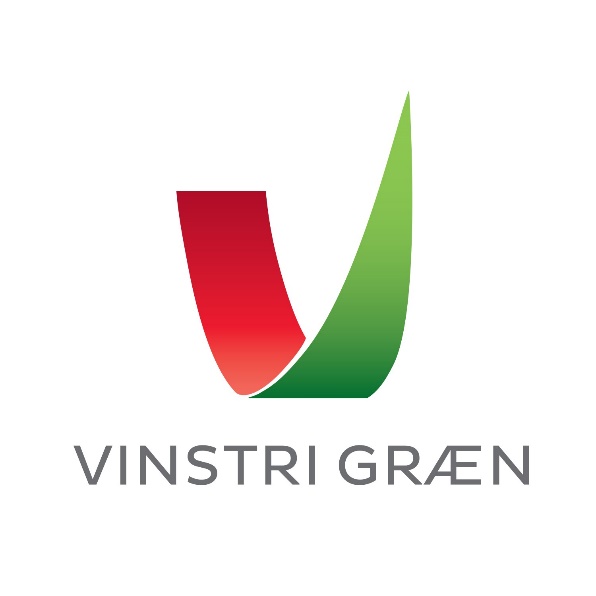 Föstudagur 15. október 20214. fundur stjórnar VG, Hallveigarstöðum, einn fulltrúi var á fjarfundi.Katrín Jakobsdóttir stýrði fundiSóley Björk Stefánsdóttir ritaði fundargerðMætt eru: 	Katrín Jakobsdóttir, Guðmundur Ingi Guðbrandsson, Sóley Björk Stefánsdóttir, Rúnar Gíslason, Elín Björk Jónasdóttir, Guðrún Ágústa Guðmundsdóttir, Andrés Skúlason, Sæmundur Helgason, Elva Hrönn Hjartardóttir, Elín Oddný Sigurðardóttir, Pétur Heimisson, Álfheiður Ingadóttir, Jana Salóme Ingibjargar Jósepsdóttir, Líf Magneudóttir,  Sigrún Birna Steinarsdóttir (fulltrúi UVG), Þuríður Backman (fulltrúi EVG), Sigríður Gísladóttir (á fjarfundi).Berglind Häsler, Björg Eva Erlendsdóttir, Hreindís Ylfa Garðarsdóttir Holm.Fundur settur kl. 15:00Dagskrá:Samþykkt síðustu fundargerðar
Samþykkt án athugasemda.Staðan að loknum kosningum 
Skýrsla um kosningabaráttuna verður lögð fram á næsta stjórnarfundi. 
Umræður.Stjórnmálaástandið
Umræður.Fundaplan út 2022
Samþykkt með breytingum sem lagðar voru til á fundinum um að fundur 3. desember verði 10. desember og fundur 2. desember 2022 verði staðfundur en ekki fjarfundur. Starfsáætlun út 2022
Stjórn samþykkir að landsfundur verði næst haldinn á árinu 2023,
flokksráðsfundir verði tveir á árinu 2022, sá fyrri haldinn fyrstu helgina í febrúar (4-5 feb) - í nágrenni höfuðborgarsvæðisins og sá síðari, í ágúst verði haldinn á Vestfjörðum. Fagráð – tillaga um fulltrúa
Tillaga um Önnu Friðriksdóttur. Samþykkt að ræða við Önnu um setu í fagráðinu. Ef hún tekur ekki jákvætt í erindið verður málið rætt á næsta stjórnarfundi. Fastanefndir/fagráð VG samkvæmt samþykkt frá á landsfundi 2021 
Stofnsettir verði fjögur ráð sem byggi á fjórum grunnstoðum hreyfingarinnar; kvenfrelsi, umhverfis- og náttúruvernd, alþjóðlegri friðarhyggju og félagslegu réttlæti. Varaformanni falið að móta tillögur og leggja fyrir næsta stjórnarfund. Upphaf kosningabaráttu fyrir sveitarstjórnarkosningar
Umræður.Sveitarstjórnarráðstefna 20 - 21 nóvember
Kynnt drög að dagskrá sveitarstjórnarráðstefnu sem ráðgert er að haldin verði að Hótel Fljótshlíð sem staðsett er í Rangárþingi Eystra helgina 20.-21. nóvember.Önnur mál
Erindi frá Ólafi Kjartanssyni vegna brottrekstrar starfsmanns Icelandair sem gegndi hlutverki trúnaðarmanns. Málinu vísað til þingflokks.
Framkvæmdastjóri óskaði eftir heimild til að lána svæðisfélagi VG í Reykjavík 1.500.000 kr til að standa straum af kostnaði við kosningabaráttu. Samþykkt af stjórn.
Rætt um mikilvægi þess að standa vörð um traust á öllu ferli er varðar kosningar. Fundi slitið kl. 18:35. Næsti stjórnarfundur verður boðaður með dagskrá föstudaginn 5. nóvember  kl. 15